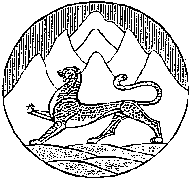                АДМИНИСТРАЦИЯ  МЕСТНОГО  САМОУПРАВЛЕНИЯ МУНИЦИПАЛЬНОГО                                    ОБРАЗОВАНИЯ   ДИГОРСКИЙ  РАЙОН РЕСПУБЛИКИ                                                           СЕВЕРНАЯ  ОСЕТИЯ-АЛАНИЯ                        ГЛАВА  АДМИНИСТРАЦИИ  МЕСТНОГО  САМОУПРАВЛЕНИЯ                              МУНИЦИПАЛЬНОГО ОБРАЗОВАНИЯ  ДИГОРСКИЙ  РАЙОН ПОСТАНОВЛЕНИЕ               от 13.12.2017 г.                № 336                            г.Дигора  	 О  содействий   избирательным комиссиям            в организации подготовки и проведения           выборов  Президента Российской Федерации           18 марта 2018 года. 	В связи с подготовкой к предстоящим выборам  Президента Российской Федерации 18 марта 2018 года, в целях оказания избирательным комиссиям в организации проведения мероприятий по «выверке»  списков по регистрации (учету)  избирателей на территории муниципального образования Дигорский район, оказания содействия в реализации положений пункта 2 статьи 69 Федерального закона  «О выборах Президента Российской Федерации», предусматривающих их работу по информированию избирателей,                                           П о с т а н о в л я ю:       1. Образовать рабочую группу по уточнению списков избирателей  (выявлению некорректных данных), а  также по оперативному решению вопросов, связанных с подготовкой и проведением выборов Президента Российской Федерации в следующем составе :  Тамаева                                    заместитель Главы администрации   Залина Павловна                     местного самоуправления муниципального                                                     образования Дигорский район,     руководитель группы;  Корнаев   заместитель           Главы администрации местного                  Тотраз Агубеевич                  самоуправления муниципального Дигорский                                                           район, заместитель руководителя группы;   Гуцаева                                  главный специалист организационного    Алена Сергеевна                    отдела администрации местного                                                     самоуправления муниципального                                                  образования Дигорский район, секретарь                                                   рабочей группы.                                                 Члены группы :  	2.Главам администраций местного самоуправления городского и сельских поселений муниципального образования Дигорский  район на время подготовки и проведения Президента Российской Федерации:      - организовать мероприятия по «выверке» списков избирателей на территории муниципального образования Дигорский район;      -оказать необходимое  содействие при регистрации (учету) избирателей и уточнении сведений о зарегистрированных избирателях, а также избирателях по месту нахождения;- с момента работы избирательных комиссий предоставить им помещения для работы и проведения голосования, обеспечив необходимым оборудованием и имуществом, телефонной связью и государственной атрибутикой (герб, флаг); - определить перечень помещений, находящихся в муниципальной  собственности, предоставляемых для проведения публичных агитационных мероприятий; - принять меры по обеспечению  круглосуточной охраны помещений, в которых установлены комплексы средств автоматизации государственной автоматизированной системы Российской Федерации «Выборы», а также помещений, где хранятся избирательные документы и имущество комиссии потенциально опасных объектов муниципальных образований района, реализации мероприятий по усилению безопасности мест массового пребывания людей, учреждений образования, здравоохранения, культуры и спорта; - руководителям предприятий, учреждений и организаций района обеспечить транспортное обслуживание участковых комиссий; - выделить места для размещения предвыборных агитационных материалов;-предоставить помещения для хранения избирательной документации до передачи в архив или уничтожения по истечении сроков хранения. - оказать содействие избирательным комиссиям в обеспечении избирательных прав граждан Российской Федерации, находящихся на момент голосования на стационарном лечении в  ГБУЗ ДЦРБ. 3.Отделу по делам ГО и ЧС администрации местного самоуправления муниципального образования Дигорский район (Муриев М.Т.) обеспечить контроль за соблюдением пожарной безопасности помещений избирательных комиссий и помещений голосования.4. Заместителю Главы администрации местного самоуправления муниципального образования Дигорский район (Корнаев Т.А.) обеспечить круглосуточную охрану помещений, в которых установлены комплексы средств автоматизации государственной автоматизированной системы Российской Федерации «Выборы», а также помещений, где хранятся избирательные документы и имущество комиссии,  рекомендуется на постоянной основе осуществлять проверку технического состояния систем оповещения (сигнализации),  так как в настоящее время имеющаяся сигнализация в  территориальной  комиссии Дигорского района требует профилактического ремонта. 5. Редакции районной газеты «Вести Дигории» (Корнаев Т.С.) обеспечить соблюдение действующего законодательства по опубликованию агитационных материалов, а также публиковать решения избирательных комиссий, итоги голосования и результаты выборов. 6. Заместителю Главы администрации местного самоуправления муниципального образования Дигорский район (Кесаев Э.А.) укомплектовать Территориальную избирательную комиссию Дигорского района резервными  источниками  электропитания в количестве двух генераторов, мощностью не менее 4,5 кВт, обеспечить контроль за бесперебойной подачей электроэнергии и стабильную работу телефонной связи в г. Дигора и населенных пунктах района в день голосования 18 марта 2018 года.     7.Настоящее Постановление подлежит  опубликованию в районной газете «Вести Дигории» и размещению на официальном сайте Администрации местного самоуправления муниципального образования Дигорский район.    8.Признать утратившим силу Постановление Главы администрации местного самоуправления муниципального образования Дигорский район № 289 от 11.09.2017г. «О содействии избирательным комиссиям в организации подготовки и проведения выборов Президента Российской Федерации».    9. Контроль за исполнением настоящего Постановления возложить на заместителя Главы администрации местного самоуправления муниципального образования Диго  рский район Тамаеву З.П.     10.Настоящее Постановление вступает в силу с момента подписания.Глава администрации	местного самоуправления МО Дигорский район                                                           М.Д. КодзасовУтверждено постановлением Главы  администрации местного самоуправления муниципального образования Дигорский район№336 от 13.12.2017г.Положениео рабочей группе по оказанию содействия избирательным комиссиям в реализации их полномочий по подготовке и проведению выборов Президента Российской Федерации1.Настоящее положение определяет порядок деятельности рабочей группы по содействию избирательным комиссиям в организации проведении выборов ( далее- рабочая группа).2. В своей деятельности рабочая группа руководствуется Конституцией Российской Федерации, федеральными конституционными  законами, федеральными законами, иными нормативными правовыми актами Российской Федерации, Конституцией РСО – Алания, постановлениями и распоряжениями Правительства РСО – Алания, постановлениями и распоряжениями Главы администрации местного самоуправления муниципального образования Дигорский район, а также настоящим Положением.3. Рабочая группа создается в целях обеспечения взаимодействия органов исполнительной власти муниципального образования Дигорский район, территориальных органов, органов местного самоуправления, государственных и муниципальных учреждений, организаций при осуществлении деятельности по оказанию содействия избирательным комиссиям в организации подготовки и проведения выборов.4. Рабочая группа имеет право : - запрашивать в установленном порядке у органов исполнительной власти муниципального образования Дигорский район, органов  местного самоуправления  муниципального образования Дигорский район, территориальных органов, организаций информацию, необходимую для рабочей группы;- проводить совещания, консультации и другие мероприятия с участием представителей органов исполнительной власти муниципального образования Дигорский район, территориальных органов, органов местного самоуправления, государственных и муниципальных учреждений, организаций  Дигорского района; - заслушивать на своих заседаниях представителей исполнительной власти муниципального образования Дигорский район территориальных органов, органов местного самоуправления, государственных и муниципальных учреждений, организаций  Дигорского района, иных лиц по вопросам подготовки и проведения выборов, выполнения принятых рабочей группой решений.5.Рабочую группу возглавляет руководитель. Руководитель рабочей группы, а во время отсутствия заместитель руководителя рабочей группы, руководит деятельностью рабочей группы, председательствует на заседаниях рабочей группы, определят содержание и порядок рассмотрения вопросов, утверждает повестку дня заседаний рабочей группы.6. Секретарь рабочей группы организует работу по подготовке заседаний рабочей группы ведет и обеспечивает хранение протоколов заседаний рабочей группы.7. Заседания проводятся по мере необходимости.8. Решения рабочей группы  принимаются большинством голосов от числа участвующих в заседании членов рабочей группы. В случае равенства голосов решающим является голос председательствующего на заседании рабочей группы.9. Решения рабочей группы оформляются протоколом, который подписывается председательствующим на заседании и секретарем рабочей группы. Протоколы заседаний рабочей группы хранятся в течении 5 лет.Приложение 1к  Постановлению главы администрацииместного самоуправления муниципального образования Дигорский район №___ от «___»______2017г.Список избирателейКоцкиев Коцкиев Глава  администрации Дигорского  Эльбрус ВладимировичЭльбрус Владимировичгородского поселения (по согласованию);Хосроев Хосроев Глава Карман-Синдзикауского  сельского Георгий Керменович Георгий Керменович поселения;Гулаева Гулаева Глава Кора-Урсдонского  сельского Рема КирилловнаРема Кирилловнапоселения;ЦагаевЦагаевГлава Кора-Урсдонского  сельского  Сослан Павлович  Сослан Павлович поселения;Кадохов Кадохов Глава Мостиздахского  сельского поселения;Эльбрус ПетровичЭльбрус ПетровичРевин Ревин Глава Николаевского  сельского поселения;Василий Анатольевич Василий Анатольевич  Есеев  Есеев начальник ОУПП и ПДН Отдела МВДОлег Георгиевич Олег Георгиевич России  по Дигорскому району (по согласованию);         Корнаев  Корнаев главный редактор районной газеты Тамерлан Сергеевич Тамерлан Сергеевич «Вести Дигории»;Хамикоева Хамикоева директор ГБУ «КЦСОН Людмила БорисовнаЛюдмила БорисовнаДигорского района» ( по согласованию);Созаонов Созаонов начальник УСЗН ПО Дигорскому районуЮрий Алексеевич Юрий Алексеевич (по согласованию);(по согласованию);Корнаев Корнаев начальник Управления образования    Вадим Болаевич Вадим Болаевич администрации местного самоуправлениямуниципального образования Дигорский район;Тавитова Тавитова начальник Управления финансов Зара Безаевна Зара Безаевна администрации местного самоуправления муниципального образованияДигорский район; Муриев  Муриев начальник отдела ГО и ЧС администрации              Марклен Таймуразович Марклен Таймуразович местного самоуправления муниципальногообразования Дигорский район;Хамицаева Хамицаева начальник отдела по вопросам миграции   Анжела Ахметовна Анжела Ахметовна Отдела МВД России по Дигорскому району РСО – Алания (по согласованию);Гуцаева Гуцаева начальник сектора ЗАГС по Дигорскому  Ирина Измайловна Ирина Измайловна району ( по согласованию);Кадзаев Кадзаев и.о. председателя Дигорского районного        Казбек Ростиславович Казбек Ростиславович суда (по согласованию);Кацанова Кацанова директор Центра занятости Алла Тамбиевна  Алла Тамбиевна  (по  согласованию);Дзалаев Дзалаев СОФ ПАО «МРСК Северного Кавказа»,               Батраз Борисович Батраз Борисович ОАО «Севкавказэнерго» ( по согласованию);Газдаров Газдаров ГБУЗ Дигорская ЦРБ;Георгий Викторович  Базиев 		начальник Дигорского автотранспортного         начальник Дигорского автотранспортного         Виталий Агубеевич предприятия (по согласованию);предприятия (по согласованию); Кузьмич начальник Дигорского узла связи начальник Дигорского узла связи Юрий Михайлович (по согласованию);(по согласованию);№ п/пФ.И.О.Число, месяц, год рожденияАдрес места жительства (по регистрации)Фактическое место нахождения избирателяпримечание